Ali Osman Mahmoud Mohamed                        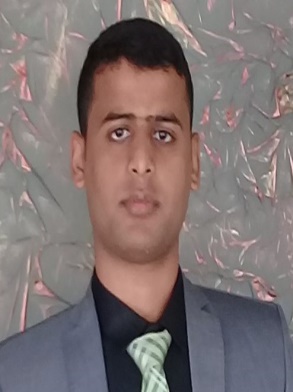  Luxor- EgyptMobile Phone:  01153122856///01279263379    aliosmanmahmoud4333@Yahoo.comPersonal Data: 	Date Of Birth		: 12/2/1994 Nationality		: EgyptianMarital Status		: UnmarriedMilitary service	:  Done Education: Bachelor of ScienceUniversity			: Al-Azhar university (Asyut)Department 			: Special ChemistryGraduation Year 		:  2017Grade		:  GoodCourses & Training :Egypt Aluminum Company (Training  )Egyptian Sugar & Integrated Industries Company (Training  )Practical Training chemical Analysis at Esna Hospital Computer skills  : Ms office  : word , Excel , power point  &internet and Access  Experience :Fresh Languages:Arabic		: Mother tongueEnglish		:  Native  ( Writing & Reading and Speaking )		Personal Skills:Ability to work in a group or individually.Ability to work under pressure & Communicate.Quick to learn with good interpersonal and organizational skills.Quickly adapts to new systems and procedures. Quick to learn with good interpersonal and organizational skills.Quickly adapts to new systems and procedures.Hobbies :Reading.Swimming.Listen music.Driving.